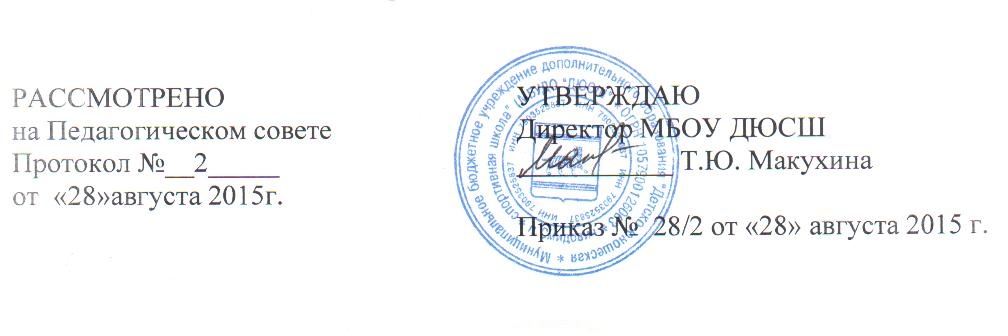 ПОЛОЖЕНИЕо филиалах муниципального бюджетного учреждения дополнительного образования "Детско-юношеская спортивная школа" п. Смидович1. Общие положения	1.1. Филиал муниципального бюджетного образовательного учреждения дополнительного образования детей «Детско-юношеская спортивная школа» (далее по тексту – Филиал) является обособленным подразделением муниципального бюджетного образовательного учреждения дополнительного образования детей "Детско-юношеская спортивная школа" п. Смидович (далее по тексту Учреждение), созданным в соответствии с постановлением главы муниципального образования от 02.10.2003 г. и расположенным вне места его нахождения.Полное наименование Филиала: Филиал муниципального бюджетного образовательного учреждения дополнительного образования детей «Детско-юношеская спортивная школа».Местонахождение (фактический и юридический адрес):  	- Российская Федерация, Еврейская автономная область, Смидовичский район, п. Николаевка, ул. Кубанская,2.	- Российская Федерация, Еврейская автономная область, Смидовичский район, п. Николаевка, ул. Комсомольская, 54.	- Российская Федерация, Еврейская автономная область, Смидовичский район, с. Волочаевка, ул. Вокзальная, 1 а.	- Российская Федерация, Еврейская автономная область, Смидовичский район, п. Волочаевка 2, ул. Школьная, 2.	- Российская Федерация, Еврейская автономная область, Смидовичский район, п. Приамурский, ул. Вокзальная, 25.Филиал реализует дополнительные общеобразовательные программы.	1.2. Деятельность Филиала осуществляется в соответствии с законодательством Российской Федерации, Уставом учреждения и настоящим Положением.	1.3. Филиал не является юридическим лицом. 	1.4. Деятельность Филиала основывается на принципах демократии, гуманизма, общедоступности, приоритета общечеловеческих ценностей, жизни и здоровья человека, гражданственности, свободного развития личности, автономности и светского характера образования.Дисциплина в Филиале поддерживается на основе уважения человеческого достоинства детей, работников Филиала. Применение методов физического и психического насилия по отношению к детям не допускается.	1.5. Филиал несет в установленном законодательством Российской Федерации порядке ответственность за невыполнение функций, отнесенных к его компетенции; реализацию не в полном объеме образовательных программ в соответствии с учебным планом и графиком учебного процесса; качество образования своих выпускников; жизнь и здоровье детей и работников Учреждения во время образовательного процесса; нарушение прав и свобод детей и работников Филиала; иные действия, предусмотренные законодательством Российской Федерации.	1.6. Филиал не может иметь в своей структуре отделы и другие структурные формирования.2. Предмет, цели и задачи деятельности Филиала	2.1. Предметом деятельности Филиала является:- реализация дополнительных образовательных программ физкультурно-спортивной направленности;- методическое обеспечение деятельности системы дополнительного образования детей на уровне муниципального образования.	2.2. Целью деятельности Филиала, реализующего программы дополнительного образования детей является:- сохранение и развитие ныне существующей системы дополнительного образования детей как неотъемлемой части единого доступного образовательного пространства Смидовичского района, соответствующего запросам личности, общества и государства;- развитие мотивации личности к познанию и творчеству, формированию здорового образа жизни и адаптации обучающегося к жизни в обществе;- достижение уровня спортивных успехов сообразно способностям детей;- вовлечение максимально возможного числа детей в систематическое занятие спортом, выявление их склонности и пригодности для дальнейших занятий спортом, воспитание устойчивого интереса к ним;- формирование у детей потребности в здоровом образе жизни, осуществление гармоничного развития личности, воспитания ответственности и профессионального самоопределения в соответствии с индивидуальными способностями детей;- обеспечение повышения уровня общей и специальной физической подготовленности в соответствии с требованиями программ по видам спорта;- реализация дополнительных образовательных программ и услуг в интересах личности, общества, государства;- интеграция общего и дополнительного образования;- оптимизация и эффективное использование ресурсов для обеспечения качества дополнительного образования детей.Филиал создается в целях реализации программ физического воспитания детей и организации физкультурно-спортивной работы по программам дополнительного образования детей.	2.3. Филиал решает следующие задачи:- обеспечение необходимых условий для личностного развития, укрепления здоровья детей в возрасте преимущественно от 6 до 18 лет;- адаптация их к жизни в обществе;- формирование общей культуры;- организация содержательного досуга;- удовлетворение потребностей детей в занятиях физической культурой и спортом.3. Организация образовательной деятельности	3.1. Обучение и воспитание в Филиале ведется на русском языке.	3.2.Филиал осуществляет образовательный процесс в соответствии с этапами дополнительных программ:	3.3 Спортивно-оздоровительный этап. Формируются как из вновь зачисляемых в спортивную школу обучающихся, так из обучающихся, не имеющих по каким-либо причинам возможности продолжать занятия на других этапах подготовки, но желающих заниматься избранным видом спорта.	3.4 Этап начальной подготовки. На этап начальной подготовки зачисляются граждане, желающие заниматься спортом и имеющие медицинское заключение о состоянии здоровья гражданина с указанием возможности заниматься избранным видом спорта.	3.5 Учебно-тренировочный этап. Формируется на конкурсной основе из учащихся, прошедших необходимую начальную подготовку в течение не менее одного года и выполнивших контрольные нормативы по общефизической и специальной подготовке. В исключительных случаях на учебно-тренировочный этап могут быть зачислены лица, не прошедшие начальную подготовку, но показавшие по результатам контрольных нормативов соответствие данному этапу подготовки. Перевод по годам обучения на этом этапе осуществляется при условии выполнения учащимися контрольно-переводных нормативов по общей физической и специальной подготовке. Контрольные и контрольно-переводные нормативы по годам обучения по видам спорта устанавливаются подведомственным учреждением.	3.6 Этап спортивного совершенствования. Формируется из спортсменов, выполнивших спортивный разряд в соответствии с учебными программами по видам спорта. Перевод по годам обучения на этом этапе осуществляется при условии положительной динамики прироста спортивных результатов.     	3.7 Этап высшего спортивного мастерства. На данный этап зачисляются перспективные спортсмены, имеющие спортивный разряд мастера спорта России (в командных игровых видах спорта - кандидата в мастера спорта России), вошедшие в основной или резервный состав сборной команды субъекта РФ и показывающие стабильные высокие спортивные результаты на уровне норматива мастера спорта России, а в командных игровых видах спорта на уровне кандидата в мастера спорта России.	3.8 Для обеспечения этапов многолетней спортивной подготовки Филиал использует систему спортивного отбора, включающую в себя:а) тестирование детей, анализ физического развития и освоения спортивных навыков обучающимися; б) сдача контрольных нормативов с целью комплектования учебных групп, объединений, секций; в) просмотр и отбор перспективных юных спортсменов на учебно-тренировочных сборах и соревнованиях.	3.9. Филиал имеет структурные подразделения в виде отделений по виду (видам) спорта или по этапу подготовки.	3.10.Структурной единицей отделения является группа.	3.11. Состав группы определяется приказом руководителя учреждения.- до 20 сентября текущего года формируются группы учебно-тренировочные и спортивного совершенствования;- до 20 октября текущего года формируются группы спортивно-оздоровительные и начальной подготовки.	3.12. Количество учебных групп, численный состав каждого отделения Филиала определяются в зависимости от числа поданных заявлений граждан и условий, созданных для осуществления образовательного процесса с учетом санитарных норм и контрольных нормативов, указанных в лицензии.	3.13. Наполняемость учебных групп и объем учебно-тренировочной нагрузки определяется с учетом техники безопасности в соответствии с учебной программой.При отсутствии в утвержденной учебной программе нормативов по наполняемости учебных групп и максимальном объеме учебно-тренировочной нагрузки Филиал придерживается следующих параметров:- спортивно-оздоровительный этап подготовки – весь период, минимальная наполняемость группы-15 человек, максимальный количественный состав группы 30 человек, максимальный объем учебно-тренировочной нагрузки до 36 часов в неделю;- этап начальной подготовки: 1 год обучения - минимальная наполняемость группы 15 человек, максимальный количественный состав группы 30 человек, максимальный объем учебно-тренировочной нагрузки 36 часов в неделю; 2-3 год обучения - минимальная наполняемость группы 12 человек, максимальный количественный состав группы 24 человека, максимальный объем учебно-тренировочной нагрузки 36 часов в неделю;- учебно-тренировочный этап: 1 год обучения - минимальная наполняемость группы 10 человек, максимальный количественный состав группы 20 человек, максимальный объем учебно-тренировочной нагрузки 36 часов в неделю, 2 год - минимальная наполняемость группы устанавливается Филиалом, максимальный количественный состав группы 20 человек, максимальный объем учебно-тренировочной нагрузки 36 часов в неделю; 3-5 год обучения - минимальная наполняемость группы устанавливается Филиалом максимальный количественный состав группы 16 человек, максимальный объем учебно-тренировочной нагрузки: 3 год-36 часов в неделю, 4 год-36 часов в неделю, 5 год-36 часов в неделю- этап спортивного совершенствования - минимальная наполняемость группы устанавливается Филиалом, максимальный количественный состав группы до года обучения-14 человек, свыше года обучения 12 человек, максимальный объем учебно-тренировочной нагрузки: до года-36 часов в неделю, свыше года-36 часов в неделю.	3.14. Режим работы Филиала устанавливается на основе требований санитарных норм, Типового Положения об образовательном учреждении дополнительного образования детей, учебного плана и Правил внутреннего трудового распорядка учреждения.	3.15.Учебный год начинается с 1 сентября текущего года и заканчивается 31 мая последующего года. Занятия проходят в соответствии с расписанием. В воскресенье и праздничные дни Филиал работает в соответствии с расписанием занятий и планом мероприятий Филиала, в рамках действующего трудового законодательства Российской Федерации.Работа с детьми организуется в течение всего учебного года. Его продолжительность составляет 46 недель учебно-тренировочных занятий, непосредственно в условиях Филиала и дополнительно 6 недель – в условиях оздоровительного лагеря спортивного профиля и (или) по индивидуальным планам на период их активного отдыха.	3.16.Занятия в Филиале проводятся по образовательным программам, разрабатываемым и утверждаемым Филиалом на основе примерных программ по виду спорта, допущенных Федеральным агентством по физической культуре и спорту.	3.17. Расписание учебно-тренировочных занятий составляется администрацией Филиала по представлению тренера-преподавателя в целях установления более благоприятного режима тренировок, отдыха детей, обучения их в общеобразовательных и других учреждениях с учетом возрастных особенностей детей и установленных санитарно-гигиенических норм.Продолжительность одного занятия составляет 45 минут и исчисляется в академических часах.	3.18. Продолжительность одного занятия в группах спортивно-оздоровительного этапа и начальной подготовки не должна превышать двух академических часов, в учебно-тренировочных группах - трех академических часов при менее чем четырехразовых тренировочных занятий в неделю; в группах, где нагрузка составляет 20 часов и более в неделю - четырех академических часов, а при двухразовых занятиях в день - трех академических часов.	3.19. Учебно-тренировочная и спортивно-массовая деятельность в Филиале,  осуществляется по учебным программам по видам спорта и годам обучения согласно утвержденного директором учреждения расписания тренировочных занятий и годового календаря спортивно-массовых мероприятий.	3.20. Основными формами учебно-тренировочного процесса являются групповые учебно-тренировочные и теоретические занятия, работа по индивидуальным планам, медико-восстановительные мероприятия, тестирование и медицинский контроль, участие в соревнованиях, матчевых встречах, учебно-тренировочных сборах, инструкторская и судейская практика.	3.21. Филиал для подготовки детей в личных и командных видах спортивных дисциплин, в том числе по игровым видам спорта, проводит учебно-тренировочные сборы продолжительностью до 12 дней к муниципальным, региональным и до 18 дней к всероссийским и международным соревнованиям.	3.22. Филиал ведет работу по привлечению детей к систематическим занятиям физической культурой и спортом, оказывает всестороннюю помощь общеобразовательным школам в организации методической и спортивно-массовой работы по культивируемым в Филиале видам спорта.	3.23. Филиал осуществляет подготовку юношей к службе в Вооруженных Силах Российской Федерации.	3.24. Филиал оказывает методическую и практическую помощь детским и общеобразовательным учреждениям, независимо от их ведомственной принадлежности, разрабатывает методические рекомендации по видам спорта в учебных группах, организованных в общеобразовательных учреждениях.	3.25. Филиал занимается организацией и проведением спортивных соревнований между детьми, может приглашать для участия в соревнованиях спортсменов других городов, районов, субъектов РФ, стран.	3.26. Зачисление детей в Филиал на отделения по видам спорта осуществляется на основе Правил приёма граждан в учреждение. Приложение № 1.	3.27. По решению Педагогического совета Филиала за совершение противоправных действий, грубые и неоднократные нарушения Устава учреждения допускается в качестве крайней меры педагогического воздействия исключение детей из Филиала.	Под неоднократным нарушением Устава учреждения понимается совершение детьми, имеющим две или более меры педагогического воздействия, наложенных руководителем учреждения или нового, как правило, грубого нарушения дисциплины. Грубым нарушением Устава учреждения признается установленное Педагогическим советом учреждения нарушение, которое повлекло или реально могло повлечь за собой тяжкие последствия в виде: причинения вреда жизни и здоровью детям, сотрудников, посетителей Филиала; причинения умышленного ущерба имуществу Филиала, имуществу детей, сотрудников, посетителей Филиала; дезорганизации работы Филиала как учреждения образования.	3.28. На основании решения Педагогического совета Филиала об исключении детей издается соответствующий приказ руководителя учреждения.	3.29. Основаниями для отчисления детей из Филиала являются:- медицинское заключение о наличии заболевания, препятствующего дальнейшему обучению в Филиале;- заявление одного из родителей (законных представителей) несовершеннолетнего или ребенка (старше 14 лет) в письменной форме;- окончание срока освоения дополнительных образовательных программ;- систематические пропуски занятий.	3.30. Медицинское обеспечение детей осуществляется Филиалом в соответствии с нормативными актами, принимаемыми органами управления в сфере здравоохранения.	3.31. Объединения Филиала могут располагаться в других образовательных учреждениях и организациях. Выделение помещений осуществляется на основании договоров безвозмездного пользования, на базе которого проходит образовательный процесс.Филиал может иметь спортивные сооружения, спортивные залы, манежи, лыжные базы, плавательные бассейны, учебные кабинеты, помещения.  	3.32. Филиал вправе предоставлять гражданам на договорной основе платные образовательные услуги на принципах добровольности, необязательности их получения, не снижения результатов основной образовательной деятельности на основе существующего законодательства РФ и других нормативных документов, регламентирующих деятельность образовательных учреждений.	3.33. Филиала может организовывать научно-исследовательскую, экспериментальную и деятельность;	3.34. Учреждение  утверждает график прохождения курсов повышения квалификации и переподготовки  кадров филиала.	3.35. Филиал проводит мониторинг своей деятельности по итогам каждого года, и предоставляет отчет.	3.36. Организуется межведомственное взаимодействие по вопросам воспитания и дополнительного образования детей.	3.37. Осуществляется реализация педагогических инициатив, имеющих значение для развития Филиала, учреждения, муниципальной и региональной систем дополнительного образования детей.4. Управление Филиалом 	4.1. Управление Филиалом осуществляется в соответствии с законодательством Российской Федерации, настоящим Положением и Уставом учреждения. 	4.2. Непосредственное управление Филиалом осуществляет заведующий Филиалом, назначаемый приказом руководителя  учреждения из числа работников, имеющих, как правило, опыт учебно-методической и организационной работы в образовательном учреждении дополнительного образования детей.	 4.3. Заведующий Филиалом осуществляет свою деятельность от имени Филиала в соответствии с законодательством Российской Федерации по доверенности, выданной от имени учреждения, за подписью директора учреждения, с приложением печати учреждения.	4.4. Заведующий Филиалом на основании переданных учреждением полномочий:- представляет интересы Филиала, действует от его имени;- пользуется и обеспечивает сохранность имущества Филиала в порядке, определенным настоящим Положением, действующим законодательством;-в пределах своей компетенции издает приказы и распоряжения;-разрабатывает и утверждает локальные акты;- представляет на утверждение руководителю учреждения режим работы Филиала;- осуществляет первичный контроль за выполнением планов учебно-воспитательной работы;-несет ответственность за создание необходимых условий, обеспечивающих сохранность жизни и здоровья детей;-несет ответственность за безопасные условия работы и охрану труда, выполнение санитарных норм и правил противопожарной безопасности;-обеспечивает организацию и выполнение мероприятий по гражданской обороне в случае чрезвычайных ситуаций, а также обеспечивает выполнение распоряжений начальника штаба ГО муниципального района Волжский, несет ответственность за организацию, полноту и качество воинского учета согласно установленным правилам;-несет персональную ответственность за деятельность Филиала учреждением, государственными органами и общественностью;- представляет Филиал в отношениях с органами законодательной и исполнительной власти, юридическими и физическими лицами;- обеспечивает выполнение приказов и распоряжений учреждения, реализацию задач, возложенных на Филиал настоящим Положением и доверенностью;- производит другие действия, отнесенные к компетенции Филиала в соответствии с Положением и действующим законодательством. 	4.5 .В Филиале в целях обеспечения получения детьми качественного дополнительного образования, внедрения эффективных форм организации образовательного процесса, реализации содержания дополнительного образования, создается и действует в качестве органа самоуправления Педагогический совет. В Педагогический совет входят все педагогические работники, состоящие в трудовых отношениях с Филиалом.	4.6. К компетенции Педагогического совета Филиала относится решение следующих вопросов:-  определение стратегии развития образовательной деятельности Филиала;-  рассмотрение вопросов содержания, форм и методов, педагогических технологий организации образовательного процесса, планирование образовательной деятельности;-  выявление, обобщение, распространение, внедрение педагогического опыта (мастерства);-  рассмотрение вопросов организации дополнительных образовательных услуг детьми, родителями (законными представителями) детей;-  рассмотрение вопросов повышения квалификации педагогических работников, развития их творческих инициатив;-  содействие успешному осуществлению образовательного процесса в соответствии с настоящим Положением, и законодательством в сфере образования;-  решение об исключении детей из Филиала;-  принятие локальных актов в соответствии со своей компетенцией;-  иные функции, вытекающие из целей, задач и содержания уставной деятельности Филиала.	4.7. Педагогический совет Филиала собирается на свои заседания не реже одного раза в шесть месяцев. Решения Педагогического совета считаются правомочными, если на его заседаниях присутствуют более половины от общего числа членов Педагогического совета. Педагогический совет собирается на свои заседания его председателем. Педагогический совет может быть собран по инициативе председателя, по инициативе двух третей членов педагогического совета.На заседаниях Педагогического совета могут присутствовать:-  работники Филиала, не являющиеся членами Педагогического совета;-  родители (законные представители) детей при наличии согласия Педагогического совета.	4.8. Педагогический совет принимает решения открытым голосованием. Решение Педагогического совета считается принятым, если за него подано большинство голосов присутствующих членов Педагогического совета. Педагогический совет в целях организации своей деятельности избирает секретаря, который ведет протоколы заседаний. Председателем Педагогического совета является заведующий Филиалом.	4.9.В целях развития и совершенствования учебно-тренировочного процесса, повышения профессионального мастерства, в Филиале создается Тренерский совет.Тренерский совет создается самостоятельно на каждом отделении по видам спорта.Тренерский совет проводится под председательством старшего тренера-преподавателя.К компетенции Тренерского совета относится решение следующих вопросов:-выбор форм и методов учебно-тренировочного и воспитательного процесса и способов их реализации;-составление календаря спортивно-массовых мероприятий;-разработка и составление плана и тематики методической работы отделения в целом и каждого тренера;-оказание методической помощи учителям физической культуры общеобразовательных школ в освоении учебной программы по видам спорта;-подготовка документов для оформления спортивных разрядов.Тренерский совет собирается на свои заседания не реже одного раза в полгода. Решения Тренерского совета считаются правомочными, если на его заседаниях присутствуют более половины от общего числа членов Тренерского совета.Тренерский совет принимает решения открытым голосованием. Решение Тренерского совета считается принятым, если за него подано большинство голосов присутствующих членов Тренерского совета5. Права и обязанности работников Филиала	5.1. Права и обязанности работников Филиала определяются Трудовым кодексом Российской Федерации, Уставом учреждения, Правилами внутреннего распорядка учреждения, должностными инструкциями, утвержденными руководителем учреждения, трудовым договором. 6. Создание, реорганизация и ликвидация Филиала.	7.1. Филиал создается, реорганизуется, ликвидируется учредителем учреждения. 	7.2. Создание Филиала для ведения образовательной деятельности осуществляется при наличии учебно-материальной базы, кадрового состава, информационного и социально-бытового обеспечения образовательного процесса, соответствующих требованиям, предъявляемым к образовательным учреждениям дополнительного образования детей.7.3. Решение о создании, реорганизации и ликвидации Филиала принимает учредитель учреждения. 7.4.Филиал может быть реорганизован, если это не повлечет за собой нарушение конституционных прав граждан в сфере образования.7.5. Филиал может быть ликвидирован по основаниям и в порядке, предусмотренным Гражданским кодексом Российской Федерации.